Travail à faireAprès avoir lu le document répondez aux questions suivantes :Comment choisir un transport ?Le salarié doit-il être assuré pendant ses déplacements ?Quels sont les éléments importants à prendre en compte dans le choix d’un logementQu’est-ce qu’une feuille de route ?Doc. 1  Comment bien organiser un déplacement professionnel ?Extrait résumé du site : https://officeopro.com/ Les outils de communications permettent d’être en contact avec des clients à l’autre bout du monde, mais une rencontre physique peut parfois s’imposer. Les déplacements professionnels créent une proximité que les modes de communications ne procurent pas. Réserver les transportsLa première étape est celle des transports, pour cela, réalisez un tableau comparatif des prix. Le train est-il plus intéressant que l’avion ? La SNCF propose, par exemple, des réductions pour des réservations de groupe, tout comme certaines compagnies aériennes. En fonction du temps de trajet, le covoiturage pour un trajet professionnel est une solution économique.Le calcul des trajets professionnels est ainsi primordial. Il ne faut pas non plus négliger les moyens de transport sur place. La gare ou l’aéroport sont-ils loin de l’hébergement ? À quelle distance se situe-t-il des points de rendez-vous ? Il faut se renseigner sur les transports en commun, en cas de bouchons lors du déplacement. Lors d’une mission à l’étranger amenant à effectuer un vol, pensez aux bagages. Les billets d’avion comprennent-ils des bagages à main ou en soute ? Penser aux assurancesSi nos cartes bleues et la responsabilité civile nous couvrent généralement, vérifiez qu’une assurance pour un trajet professionnel à l’étranger est prévue pour chacun des collaborateurs concernés. Bien évidemment les employeurs ont l’obligation de protéger leurs salariés. L’article L.4121-1 du Code de travail mentionne clairement que l’entreprise assure ses salariés au sein des locaux de l’entreprise ainsi qu’à l’étranger, dans le cadre d’un voyage d’affaire.Choisir l’hébergementLe choix de l’hébergement est essentiel pour un déplacement professionnel. Vérifiez si l’entreprise privilégie une chaîne hôtelière. Certaines sociétés profitent de réductions grâce à leur fidélité ou des partenariats commerciaux spécifiques.Au-delà des offres de prix, il est utile de calculer le temps de déplacement entre le ou les différents points de rendez-vous. Se situer près des lieux de réunion apporte une plus grande sérénité aux salariés. La gestion des déplacements est capitale lors d’un voyage professionnel.Établir une feuille de route de déplacement professionnelUne feuille de route est un document donné à chaque salarié partant en voyage d’affaire. Un papier important puisqu’il résume l’ensemble du trajet professionnel. Cette feuille est à réaliser après avoir finalisé toutes les réservations. Il correspond à un itinéraire détaillé. (Dates, durée du déplacement, horaires de transports, adresse de l’hôtel et les lieux de rendez-vous). Les personnes que les salariés vont rencontrer. En cas de grand déplacement, un plan de vol, ainsi que tous les billets sont distribués aux personnes concernées. Il est également nécessaire de leur procurer une fiche d’information sur le pays visité.RéponsesComment choisir un transport ?Le salarié doit-il être assuré pendant ses déplacements ?Quels sont les éléments importants à prendre en compte dans le choix d’un logementQu’est-ce qu’une feuille de route ?Réflexion 1 – Bien organiser un déplacement professionnelRéflexion 1 – Bien organiser un déplacement professionnelRéflexion 1 – Bien organiser un déplacement professionnelDurée : 20’ou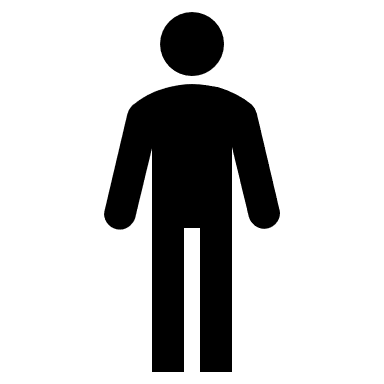 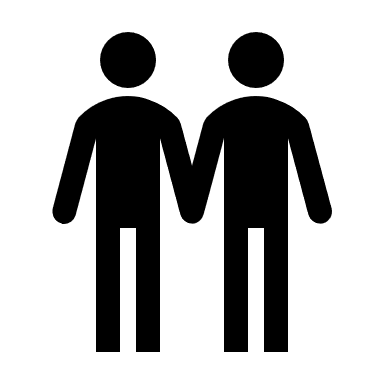 Source